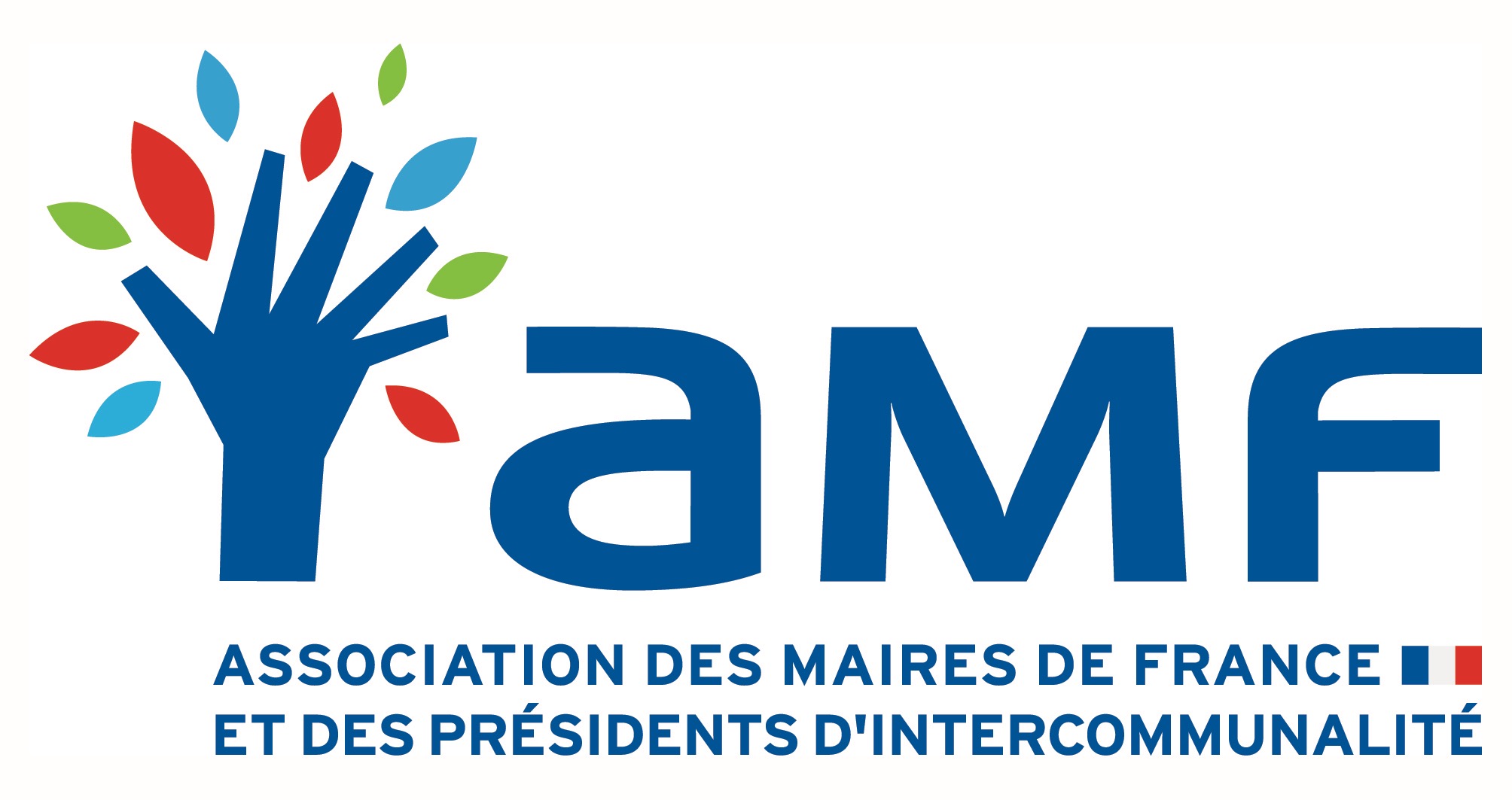 DCJD – Note 									15/11/2019Modèle de délibération pour motiver une subvention exceptionnelle en faveur de la commune du TEIL à l’occasion du séismeLe 11 novembre 2019, un séisme d’une magnitude de 5.4 sur l’échelle de Richter a frappé la ville du Teil en Ardèche.La commune a subi des dégâts considérables et exceptionnels qui se chiffrent en millions d’euros. A ce jour, 895 habitations sont touchées, de nombreux édifices publics sont détruits : 4 écoles, l’espace culturel, 2 églises, le centre socioculturel, de nombreuses voiries, une partie de l’hôtel de ville.Le maire de Teil a lancé un appel solennel au don à toutes les communes et intercommunalités de France.La commune souhaite s’inscrire dans cette démarche de solidarité.C’est pourquoi, Madame, Monsieur le Maire propose au Conseil Municipal d’allouer une subvention exceptionnelle à la commune du TEIL. Cette subvention pourrait être de …….  € . Ceci étant exposé, il est donc demandé à l’assemblée délibérante d’adopter les termes de la délibération suivante : La commune de ………, Vu le Code Général des Collectivités Territoriales et notamment son article L2121‐29 ; Entendu le rapport de présentation, Considérant que la commune souhaite s’associer à l’élan national de solidarité en faveur de la commune de TEIL,DECIDE Article 1 : d’autoriser Madame, Monsieur, le Maire à verser une subvention exceptionnelle de … € à la commune de TEIL.Article 2 : de donner pouvoir à Madame, Monsieur, le Maire pour signer tous les documents relatifs à cette décision.